Publicado en Tarragona el 04/07/2017 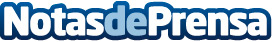 Campamentos de verano con pulseras inteligentesEnglish Summer S.A ha desarrollado un nuevo sistema para tener un mayor control de los alumnos a través de pulseras personalizadas con tecnología NFC. Los niños y los monitores podrán acceder a sus habitaciones con su pulsera o móvil. Cada monitor dispone de un móvil de empresa para contactar con la familia, los padres pueden llamar y hablar directamente con el monitor de su hijo/a. Cartelería virtual en los centros a través de pantallas HD para consultar la información del día a día
Datos de contacto:Alba Prats977250126Nota de prensa publicada en: https://www.notasdeprensa.es/campamentos-de-verano-con-pulseras-inteligentes Categorias: Telecomunicaciones Idiomas Educación Entretenimiento Emprendedores Recursos humanos Ocio para niños Innovación Tecnológica http://www.notasdeprensa.es